З А К Л Ю Ч Е Н И ЕКонтрольно-счётной палаты Дубровского района 
на проект решения Дубровского районного Совета народных депутатов 
«О бюджете муниципального образования«Дубровский район» на 2017 год и на плановый период 2018 и 2019 годов»п. Дубровка20161. Общие положенияЗаключение Контрольно-счётной палаты Дубровского района на проект решения Дубровского районного Совета народных депутатов «О бюджете муниципального образования «Дубровский район» на 2017 год и на плановый период 2018 и 2019 годов» подготовлено в соответствии с Бюджетным кодексом Российской Федерации, Положением «О Контрольно-счётной палате Дубровского района» и иными нормативными актами.Проект решения Дубровского районного Совета народных депутатов «О бюджете муниципального образования «Дубровский район» на 2017 - 2019 годы» внесен администрацией Дубровского района  на рассмотрение в Дубровский районный Совет народных депутатов до 1 декабря 2016 года.	2. Прогноз социально-экономического развития Дубровского районаДля разработки прогноза социально-экономического развития района на 2017 год и на плановый период 2018 – 2019  годов являются показатели социально-экономического развития района за предыдущие годы, предварительные итоги за отчетный период 2016 года, сценарные условия развития экономики Российской Федерации на 2017 – 2019 годы.          Прогноз социально-экономического развития района разрабатывался в условиях замедления темпов роста экономики, связанного с нестабильной внешнеполитической ситуацией, а также с кризисными явлениями в экономике, которые продолжают оказывать негативное явление на инвестиционную активность предприятий. Прогноз развития района на 2017 год и на плановый период 2018 – 2019 годов разработан на основе двух вариантов (базового и целевого). Базовый вариант характеризует основные макроэкономические показатели развития экономики в условиях сохранения негативных внешних факторов и консервативной бюджетной политики. Целевой вариант допускает более уверенный экономический рост и увеличение бюджетных расходов на поддержку реального сектора экономики. Согласно сценарным условиям функционирования экономики при формировании районного бюджета за основу принят первый (базовый) вариант. Пояснительная записка к прогнозу сформирована по показателям первого (базового) варианта прогноза.В связи с этим Контрольно-счетная палата при анализе вариантов прогноза основное внимание уделила базовому варианту прогноза.          Основные показатели прогноза социально-экономического развития промышленного производства на 2017 год и на плановый период 2018 – 2019  годов разработаны с учетом работы промышленных предприятий за предыдущие годы и отчетный период текущего года (9 месяцев 2016 года) и индексов-дефляторов на промышленную продукцию.          Промышленными предприятиями района отгружено  товаров собственного производства в действующих ценах в 2015 году на 909,7 млн.  рублей. Темп роста промышленного производства к уровню 2014 года в действующих ценах составил 94,5 процента. В 2016 году ожидается отгрузка товаров собственного производства в действующих ценах на 792 млн. рублей или 87,1% к уровню 2015 года. Снижение индексов производства связано с уменьшением количества взаимовыгодных заказов на производимую продукцию. В 2016 году все действующие предприятия района продолжают свою производственную деятельность.          Одной из основных отраслей реального сектора экономики является сельское хозяйство. В 2015 году объем валовой продукции сельского хозяйства всех категорий в фактически действующих ценах составил 1265,5 млн. рублей или в сопоставимой оценке к уровню 2014 года 108,0 процентов.          Доля продукции растениеводства в общем объеме продукции в 2015 году составила 50,7%,  животноводства – 49,3 процента. Объем производства продукции сельского хозяйства в 2016 году оценивается в 1343,6 млн. рублей или 101,5 процента в сопоставимых ценах к уровню 2015 года. Доля продукции растениеводства в общем объеме производства оценивается в 2016 году в 52,5 процента, животноводства – 47,5 процента. Объем инвестиций (в основной капитал) за счет всех источников финансирования в действующих ценах сложился в 2015 году в сумме 134,6 млн. рублей или в сопоставимой оценке к 2014 году в 2,5 раза. Резкий рост объема инвестиций объясняется вводом в эксплуатацию после реконструкции участка федеральной трассы. В 2016 году ожидается объем инвестиций (в основной капитал) за счет всех источников финансирования в действующих ценах в сумме 68,1 млн. рублей или 48% в сопоставимой оценке к уровню 2015 года.           Малое и среднее предпринимательство является важным сектором рыночной экономики района и оказывает значительное влияние на социально-экономическую ситуацию в районе. В 2015 году на территории района зарегистрировано  88 малых и микро-предприятий, среднесписочная численность - 1497 человек. Сфера деятельности действующих малых предприятий – сельское хозяйство, легкая  и перерабатывающая промышленность, торговля, строительство, общественное питание, жилищно-коммунальное хозяйство.        Население района по состоянию на 1 января 2016 года составляет 17961 человек. Официально к уровню прошлого года оно уменьшилось на 355 человек. Уменьшение численности населения района произошло за счет городского населения – на 180 человек, за счет сельского населения – на 175 человек.            Причинами ухудшения демографической ситуации являются естественная убыль (158 человек) и миграционные процессы (197 человек). Потребительский рынок района характеризуется высокой товарной насыщенностью, развитой сетью предприятий торговли, общественного питания и бытового обслуживания.           Оборот розничной торговли в действующих ценах в 2015 году составил 633,4 млн. рублей, в 2016 году ожидается 649,9 млн. рублей, что к предыдущему году в сопоставимой оценке составит 90 и 95 процентов соответственно.          Оборот розничной торговли в действующих ценах в прогнозируемом 2017 году составит 684,9 млн. рублей или на 5,4 процента больше к ожидаемому показателю. В сопоставимой оценке он ожидается на уровне 2016 года.    Прогноз развития отраслей социальной сферы на 2017 – 2019 годы ориентирован на создание необходимых условий для удовлетворения минимальных потребностей всех групп населения в социальных условиях при формировании оптимального соотношения платности и бесплатности услуг населению с одновременным оказанием адресной и дифференцированной поддержки малообеспеченным категориям граждан.	3. Основные характеристики консолидированного бюджета Дубровского района Консолидированный бюджет Дубровского района в 2017 году прогнозируются сбалансированный, в объеме 249416,0 тыс. рублей по доходам и расходам. Прогноз основных параметров консолидированного бюджета Брянской области в 2017 – 2019 годах представлен в таблице.Оценка ожидаемого исполнения  консолидированного бюджета Дубровского района в 2017 году прогнозируется сбалансированной.4. Анализ соответствия проекта решения Бюджетному кодексу и иным нормативным правовым актамПроект бюджета на 2017 год и на плановый период 2018 – 2019 годов подготовлен в соответствии с требованиями Бюджетного кодекса Российской Федерации, Федерального закона от 06.10.1999 № 184-ФЗ «Об общих принципах организации законодательных (представительных) и исполнительных органов государственной власти субъектов Российской Федерации», Федерального закона от 06.10.2003 № 131-ФЗ «Об общих принципах организации местного самоуправления в Российской Федерации», Решения от 03.03.2015 №74-6 «О Порядке составления, рассмотрения и утверждения проекта бюджета муниципального образования «Дубровский район», а так же представления, рассмотрения и утверждения отчетности об исполнении бюджета муниципального образования «Дубровский район» и его внешней проверке», иных нормативно-правовых актов в области бюджетных отношений.Пунктом 1 проекта решения установлен перечень основных характеристик бюджета муниципального образования «Дубровский район» «общий объем доходов бюджета (в том числе налоговые и неналоговые доходы), общий объем расходов, дефицит (профицит) бюджета». Кроме того, к важным характеристикам бюджета относится:верхний предел муниципального внутреннего долга по состоянию на 1 января 2018 года;Пунктом 2 проекта установлен перечень основных характеристик бюджета муниципального образования «Дубровский район» на плановый период 2018 и 2019 годов «общий объем доходов бюджета (в том числе налоговые и неналоговые доходы), общий объем расходов, дефицит (профицит) бюджета»: верхний предел муниципального внутреннего долга по состоянию на 1 января 2019 года  и на 1 января 2020 года;Доходы бюджета, как указано в ст.39 Бюджетного кодекса РФ, формируются в соответствии с бюджетным законодательством Российской Федерации, законодательством о налогах и сборах и законодательством об иных обязательных платежах. Прогнозирование собственных доходов бюджета муниципального образования «Дубровский район» проведено в соответствии со статьей 174.1 Бюджетного кодекса РФ, в условиях действующего на день внесения проекта решения о бюджете в законодательный орган налогового и бюджетного законодательства Российской Федерации, а также законодательства Российской Федерации и Брянской области. В пункте 3, 4 проекта решения (с приложениями) устанавливаются нормативы распределения доходов между бюджетами, перечень главных администраторов доходов бюджета, а также перечень главных администраторов источников финансирования дефицита бюджета.Пунктами 6, 7, 8, 9 проекта (с приложениями) устанавливается ведомственная и программная структура расходов бюджета, объем бюджетных ассигнований на исполнение публичных нормативных обязательств, что соответствует ч.3.1. ст.184.1 Бюджетного кодекса РФ, а также объем бюджетных ассигнований дорожного фонда.Объемы и распределение  межбюджетных трансфертов устанавливаются в пунктах 10-14 в соответствии с требованиями  ч. 3. ст.184.1 Бюджетного кодекса РФ.Пунктом 15 проекта решения устанавливают объемы Резервного фонда администрации Дубровского района. Планируемые объемы резервных фондов соответствуют требованиям, установленным ст.81 и ст.81.1. Бюджетного кодекса РФ.В пункте 16 (с приложением) устанавливается объемы предоставления субсидий юридическим лицам (за исключением субсидий муниципальным учреждениям), индивидуальным предпринимателям, физическим лицам – производителям товаров, работ, услуг, а также требования к нормативно-правовым актам, регулирующим предоставление соответствующих субсидий.Пункт 17 проекта решения (с приложением) устанавливает дополнительные основания для внесения изменений в сводную бюджетную роспись бюджета муниципального образования без внесения изменений в решение о бюджете, что соответствует ч.8 ст.217 Бюджетного кодекса РФ. Источники внутреннего финансирования дефицита, указанные в пункте 20 проекта (с приложением) соответствуют требованиям ст.95 Бюджетного кодекса РФ.Программа муниципальных внутренних заимствований муниципального образования на 2017 год и плановый период 2018 и 2019 годов, утверждаемая пунктом 21 решения (с приложением) соответствует ст.ст. 103, 110.1 Бюджетного кодекса Российской Федерации.Пункт 22, 23 проекта регулирует вопросы муниципальных гарантий, в том числе устанавливает верхний предел муниципального  внутреннего долга по муниципальным гарантиям в валюте Российской Федерации на 1 января 2018 года и плановый период 2018 и 2019 годов, что соответствует ч.6 ст.107 Бюджетного кодекса РФ.Пунктом 24 проекта решения о бюджете, администрации Дубровского района, главе администрации Дубровского района предоставляются полномочия по списанию отдельных видов задолженности перед бюджетом муниципального образования «Дубровский район» в установленном порядке.В пункте 25 проекта определяется форма и периодичность представления в Дубровский районный Совет народных депутатов и Контрольно-счетную палату Дубровского района информации и отчетности об исполнении бюджета муниципального образования  в соответствии с положениями главы 26 Бюджетного кодекса РФ.На основании изложенного, Контрольно-счетная палата приходит к выводу, что проект решения муниципального образования «Дубровский район» о бюджете на 2017 год и плановый период 2018 и 2019 годов в целом соответствует Бюджетному кодексу РФ и иным нормативным правовым актам.	5. Доходы проекта  бюджета муниципального образования «Дубровский район»Формирование доходной части  бюджета муниципального образования «Дубровский район» на 2017 год и плановый период 2018 и 2019 годов производилось на основе бюджетной стратегии на трехлетнюю перспективу с учетом основных направлений бюджетной политики и основных направлений налоговой политики, прогноза социально-экономического развития района на трехлетний период, а также оценки поступлений доходов в бюджет в 2016 году.Прогнозирование собственных доходов местного бюджета осуществлено в соответствии с нормами, установленными статьей 
174.1 Бюджетного кодекса Российской Федерации  в условиях действующего законодательства. Проект бюджета муниципального образования «Дубровский район» на 2017 год сформирован по доходам и расходам в объеме 227727,3 тыс. рублей - сбалансированный, в том числе собственные доходы – 68637,0 тыс. рублей (налоговые – 63312,0 тыс. рублей, неналоговые – 5325,0 тыс. рублей). Динамика показателей доходной части бюджета за 2015 – 2019 годы представлена в таблице.                                                                                                                                                                                                    (тыс. рублей)Доходы проекта бюджета на 2017 год предусмотрены проектом решения ниже ожидаемой оценки 2016 года на 17823,7  тыс. рублей, или на 7,2 процента. К уровню исполнения бюджета 2015 года доходы уменьшены на 38895,4 тыс. рублей, или на 14,6 процента. Динамика темпов роста основных показателей доходной части бюджета в 2015 - 2017 годах представлена на графике.Снижение темпов роста доходной части бюджета в 
2017 году по сравнению с оценкой 2016 года и исполнением 2015 года обусловлено, в основном, снижением безвозмездных поступлений.Темп роста налоговых и неналоговых доходов в 2017 году к ожидаемой оценке 2016 года составит 95,9 процента.Анализ структуры доходов проекта бюджета на 2017 год и бюджета 2016 года представлен на диаграммеКак видно на диаграмме, в проекте бюджета на 2017 год отмечается рост удельного веса налоговых и неналоговых доходов. Доля налоговых и неналоговых доходов бюджета увеличится с 29,2% в 2016 году до 30,1% в 2017 году. При этом удельный вес налоговых доходов возрастет на 0,7 процентного пункта, доля неналоговых доходов на 0,2 процентного пункта. 5.1. Налоговые и неналоговые доходы бюджета муниципального образования «Дубровский район»Налоговые и неналоговые доходы бюджета (далее - собственные) в 2017 году прогнозируются в объеме 68637,0 тыс. рублей, темп роста к ожидаемому исполнению 2016 года составит 95,9%, к исполнению бюджета 2015 года – 98,3 процента. Удельный вес собственных доходов в общем объеме составит 30,1 %, что на 0,9 процентного пункта больше удельного веса оценки исполнении бюджета 2016 года (29,2%).Динамика прогнозируемого поступления налогов и платежей приведена в таблице.(тыс. рублей)В структуре налоговых и неналоговых доходов бюджета на долю налоговых доходов приходится 92,2%, неналоговых доходов 7,8 процента. Основную долю собственных доходов бюджета  в 2017 году по-прежнему будут составлять доходы от налога на доходы физических лиц – 76,6 % (52574,0 тыс. рублей). Налог на доходы физических лицАнализ прогноза доходов от уплаты налога на доходы физических лиц в 2017 году приведен в таблице.Поступление налога на доходы физических лиц в  бюджет на 2017 год прогнозируется в сумме 52574,0 тыс. рублей, что на 5225,0 тыс. рублей ниже планового объема, утвержденного в бюджете на 2016 год, темп роста составит 91,0 процента.В структуре налоговых доходов бюджета в 2017 году на долю налога на доходы физических лиц приходится 83,0 процента.В основу  расчета НДФЛ приняты: прогнозный темп роста базы на 2017 год,  ожидаемая оценка поступлений налога на доходы физических лиц  за 2016 год.  Расчет налога  произведен исходя из норматива отчислений, установленного Бюджетным кодексом Российской Федерации в муниципальный район по налогу, взимаемому на территориях сельских поселений  13% , по налогу, взимаемому на территориях городских поселений 5 %  и 27 %  дополнительного норматива отчислений  от налога на доходы физических лиц, заменяющего часть дотаций на выравнивание бюджетной обеспеченности муниципального района, согласно приложения № 14 к проекту Закона Брянской области «Об областном бюджете на 2017 год и на плановый период 2018 и 2019 годов».НАЛОГИ НА ТОВАРЫ (РАБОТЫ, УСЛУГИ), РЕАЛИЗУЕМЫЕ НА ТЕРРИТОРИИ РОССИЙСКОЙ ФЕДЕРАЦИИАнализ прогноза доходов от уплаты акцизов на ГСМ в 2017 году приведен в таблице.Поступление в бюджет акцизов по подакцизным товарам (продукции), производимым на территории Российской Федерации, 
на 2017 год прогнозируется в сумме 2561,0 тыс. рублей, что на 
109,0 тыс. рублей ниже планового уровня 2016 года, темп роста составляет 95,9 процента. Снижение темпов роста связано с уменьшением дифференцированных нормативов отчислений в бюджет муниципального образования «Дубровский район», в 2016 году – 0,1253%, в 2017 году 0,1086%.В структуре налоговых доходов бюджета на долю акцизов в 2017 году приходится 4,0 процента.НАЛОГИ НА СОВОКУПНЫЙ ДОХОДАнализ прогноза доходов от уплаты налогов на совокупный доход  в 2017 году приведен в таблице.Единый налог на вмененный доход для отдельных видов деятельности        Прогноз единого налога на вмененный доход для отдельных видов деятельности (далее - ЕНВД) осуществляется на основании главы 26.3 «Система налогообложения в виде единого налога на вмененный доход для отдельных видов деятельности» части второй Налогового кодекса Российской Федерации и нормативно-правовых актов, принятых муниципальным образованием «Дубровский район».       В прогнозе на 2017 год учтены поступления за 10 месяцев 2016 года  и процент погашения задолженности (5% от объема задолженности по состоянию на 01.08.2016 г.).       Прогноз поступления на  2017 год единого налога на вменённый доход для отдельных видов деятельности исчислен в сумме - 6 047,0 тыс. рублей, на 2018 год  - 6 319,0 тыс. рублей, на 2019 год - 6 572,0 тыс. рублей.Единый сельскохозяйственный налогВ основу расчета прогноза единого сельскохозяйственного  налога  на 2016 год принимается планируемая величина налоговой базы (превышение доходов над расходами) за 2015 год фактически сложившиеся показатели налоговой базы за 2014 год по отчету налоговых органов по форме 5-ЕСХН.Ставка единого сельскохозяйственного налога составляет 6 процентов. При прогнозе учтены поступления от погашения части недоимки (с учетом пеней и штрафов) по единому сельскохозяйственному налогу, прогнозируемой налоговыми органами по состоянию на 01.01.2017 года. Нормативы распределения поступлений по единому сельскохозяйственному налогу между бюджетами с 1 января 2015 года  составляют: в муниципальный район по налогу, взимаемому на территориях сельских поселений 70 %, по налогу, взимаемому на территориях городских поселений 50% (муниципальный район – 70 %, городское поселение 50%, сельские поселения 30%.). Прогноз поступлений единого сельскохозяйственного налога в местный бюджет  на 2017 год – 765,0 тыс. рублей, на 2018 год – 768,0 тыс. рублей, на 2019 год – 778,0 тыс. рублей.Налог, взимаемый в связи с применением патентной системы налогообложения, зачисляемый в бюджеты муниципальных районовПрогнозирование данного налога осуществлялось с учетом динамики фактических темпов поступлений, начислений налога за ряд последних лет с учетом прогнозируемого отделом экономики Дубровского района индекса потребительских цен на 2016 год.Доходы бюджета по налогам на совокупный доход 
на 2016 год прогнозируются в сумме 6122,0 тыс. рублей, или 113,3 % к показателю исполнения 2014 года и 100,0 % к оценке поступлений налога 
в 2015 году. Удельный вес доходов на совокупный доход в общем объеме собственных доходов бюджета на 2016 год составляет 9,1 %, что ниже оценки 2015 года на 0,4 процентного пункта.ГОСУДАРСТВЕННАЯ ПОШЛИНААнализ прогноза поступления государственной пошлины  в 2017 году приведен в таблице.Прогнозируемый объем поступления государственной пошлины на 2017 год определен с учетом её фактического поступления в 2015 году, оценки поступления в бюджет муниципального образования «Дубровский район» в 2016 году. Сумма прогнозируемых поступлений госпошлины в бюджет  муниципального образования «Дубровский район» на 2017 год составляет 1330,0 тыс. рублей, или 117,1% к показателю исполнения 2015 года и 96,7 % к оценке поступлений налога в 2016 году. Удельный вес поступления государственной пошлины в общем объеме собственных доходов бюджета на 2017 год составляет 1,9 %, что равно оценки 2016 года.Задолженность и перерасчеты по отмененным налогам, сборам и иным обязательным платежамАнализ прогноза доходов от уплаты задолженности и перерасчетов  в 2017 году приведен в таблице.Прогнозируемый объем поступлений по  отмененным налогам 
на 2017 год составляет 10,0 тыс. рублей. К оценке 2016 года поступления составят 200 процентов. ДОХОДЫ ОТ ИСПОЛЬЗОВАНИЯ ИМУЩЕСТВА, НАХОДЯЩЕГОСЯ В ГОСУДАРСТВЕННОЙ И МУНИЦИПАЛЬНОЙ СОБСТВЕННОСТИАнализ прогноза доходов от использования имущества находящегося в муниципальной собственности  в 2017 году приведен в таблице.Доходы от использования имущества муниципальной собственности в проекте бюджета на 2017 год занимают 59,4% неналоговых доходов и прогнозируются в объеме 3161,0 тыс. рублей.Темп роста прогноза доходов от использования имущества муниципальной собственности в 2017 году к плановому уровню 2016 года составляет 95,5%, к ожидаемой оценке 2016 года – 97,0 процента.1.  Доходы, получаемые в виде арендной платы за земельные участи, государственная собственность на которые не разграничена и которые расположены в границах сельских поселений, а также средства от продажи права на заключение договоров аренды указанных земельных  участковДоходы, получаемые в виде арендной  платы за земельные участки,  государственная собственность на которые не разграничена и которые расположены в границах поселений, а также средства от продажи права на заключение договоров аренды указанных земельных участков, подлежат распределению в бюджеты бюджетной системы Российской Федерации по следующим нормативам: в бюджет муниципального образования «Дубровский район» по земельным участкам, государственная собственность на которые  не разграничена и которые расположены в границах сельских поселений  100%, в границах городских поселений 50%. Прогноз поступлений на 2017 год в бюджет муниципального образования «Дубровский район» - 2460,0 тыс. рублей, на 2018 год 2470,0 тыс. рублей, на 2019 год 2480,0 тыс. рублей.2. Доходы, от сдачи а аренду имущества, находящегося в оперативном управлении  органов местного самоуправления Прогноз поступлений доходов от сдачи в аренду имущества муниципальной собственности на 2017 год рассчитан исходя из фактически заключенных договоров аренды имущества муниципальной собственности  и равен на 2017 год -  691,0 тыс. рублей, на 2018 год 691,0 тыс. рублей, на 2019 год 691,0 тыс. рублей.Прогноз поступлений в бюджет доходов от перечисления части прибыли муниципальных унитарных предприятий на 2017 год предусматривается в сумме 10,0 тыс. рублей. Планируемая сумма поступлений в бюджет сложилась исходя из прогноза чистой прибыли, с учетом действующего норматива зачисления в бюджет муниципального образования в размере 5,0 процентов.Поступление предусматривается от муниципального унитарного предприятия: МУП Водоканал «Дубровский»: на 2017 год -  10,0 тыс. рублей, на 2018 год - 12,0 тыс. рублей, на 2019 год - 14,0 тыс. рублей.ПЛАТЕЖИ ПРИ ПОЛЬЗОВАНИИ ПРИРОДНЫМИ РЕСУРСАМИПоступление в бюджет платы за негативное воздействие на окружающую среду прогнозируется в 2017 году в сумме 232,0 тыс. рублей, или 67,2% к плановому уровню 2016 года.Анализ прогноза поступлений платы за негативное воздействие на окружающую среду в 2017 году приведен в таблице.Норматив зачисления платы за негативное воздействие на окружающую среду в бюджет муниципального района по нормативу составляет 55%, в соответствии со статьей 62  Бюджетного кодекса Российской Федерации.Поступление в бюджет платежей при использовании природными ресурсами прогнозируется в 2017 году в сумме 232,0 тыс. рублей, 2018 году – 232,0 тыс. рублей, 2019 году – 232,0 тыс. рублей.ДОХОДЫ ОТ ОКАЗАНИЯ ПЛАТНЫХ УСЛУГ (КОМПЕНСАЦИИ ЗАТРАТ)Анализ прогноза доходов от оказания платных услуг (работ) и компенсации затрат государства, в 2017 году приведен в таблице.Доходы от оказания платных услуг (работ) и компенсации затрат государства на 2017 год предусматриваются в сумме 850,0 тыс. рублей, равно плану 2016 года, или на 5,7% ниже уровня 2015 года.Прогнозируемый объем поступления доходов от оказания платных услуг и компенсации затрат государства определен по расчетам, представленным главными администраторами платежей с учетом ожидаемой оценки их поступления в 2016 году.Поступление в бюджет платежей прогнозируется в 2017 году в сумме 850,0 тыс. рублей, 2018 году – 850,0 тыс. рублей, 2019 году – 850,0 тыс. рублей.ДОХОДЫ ОТ ПРОДАЖИ МАТЕРИАЛЬНЫХ
И НЕМАТЕРИАЛЬНЫХ АКТИВОВАнализ прогноза доходов от продажи материальных и нематериальных активов в 2017 году приведен в таблице.Доходы от продажи материальных и нематериальных активов на 
2017 год прогнозируются в сумме 280,0 тыс. рублей, что составляет 35,2% планового показателя бюджета 2016 года и 198,6% ожидаемого исполнения. Прогноз доходов рассчитан на основании данных Комитета правовых и имущественных отношений администрации Дубровского района.1. Доходы от реализации имущества, находящегося в муниципальной собственностиДоходы от реализации имущества, находящегося в муниципальной собственности, на 2017 год запланированы в сумме 150,0 тыс. рублей, на 2018 год – 350,0 тыс. рублей, на 2019 год – 350,0 тыс. рублей. 
     2. Доходы от продажи земельных участков, находящихся в муниципальной собственности Прогноз поступления доходов от продажи земельных участков, находящихся в собственности муниципального образования определен исходя из поданных физическими и юридическими лицами заявок на выкуп земельных участков. Прогнозируемый объем поступлений на 2017 год запланирован в сумме 130,0 тыс. рублей, на 2018 год – 130,0 тыс. рублей, на 2019 год – 130,0 тыс. рублей.ШТРАФЫ, САНКЦИИ, ВОЗМЕЩЕНИЕ УЩЕРБААнализ прогноза поступления штрафов, санкций, возмещения ущерба в 2017 году приведен в таблице.Поступления штрафов, санкций, возмещения ущерба в прогнозе на 2017 год учтены в объеме 802,0 тыс. рублей, или 174,7% к уточненному плану 2016 года, 95,0% к оценке 2016 года.из них штрафы за нарушение законодательства о налогах и сборах - 7,0 тыс. рублей;за нарушение законодательства о применении контрольно-кассовой техники – 22,0 тыс. рублей;за нарушение законодательства об охране и использовании животного мира – 60,0 тыс. рублей;за нарушение земельного законодательства – 120,0 тыс. рублей;за нарушение законодательства в области обеспечения санитарно-эпидемиологического благополучия человека и законодательства в сфере защиты прав потребителей – 80,0 тыс. рублей;за нарушение законодательства контрактной системы в сфере закупок  – 18,0 тыс. рублей;за нарушения законодательства об административных правонарушениях – 2,0 тыс. рублей;прочие поступления от денежных взысканий – 493,0 тыс. рублей. Прогнозируемый объем поступлений на 2018 год запланирован в сумме 805,0 тыс. рублей, на 2019 год – 805,0 тыс. рублей. Безвозмездные поступленияПри планировании бюджета муниципального образования «Дубровский район» на 2017 год и плановый период 2018 и 2019 годов учтены объемы безвозмездных поступлений, предусмотренные проектом закона «Об областном бюджете на 2017 и плановый период 2018 и 2019 годов».Структура безвозмездных поступлений в бюджет муниципального образования «Дубровский район» на 2017 год представлена в таблице.тыс. рублейОбщий объем безвозмездных поступлений на 2017 год предусмотрен в сумме 159090,3 тыс. рублей, к оценке бюджета 2016 года снижение составляет 14756,7 тыс. рублей, или 8,5 процента.В общем объеме доходов проекта бюджета безвозмездные поступления составляют 69,9%, что на 3,9 процентного пункта ниже утвержденного уровня 2015 года (73,8%). Сокращение безвозмездных поступлений обусловлено сложившейся практикой распределения объемов целевых межбюджетных трансфертов областного бюджета в ходе его исполнения.В структуре безвозмездных поступлений наибольший удельный вес занимают субвенции – 74,1%, поступления в бюджет в 2017 году предусмотрены в объеме 117894,6 тыс. рублей, в 2018 году – 118144,4 тыс. рублей, в 2019 году – 118144,4 тыс. рублей.Дотация на выравнивание бюджетной обеспеченности составляет 22,8 процента, или 36272,0 тыс. рублей. Объем дотации на выравнивание бюджетной обеспеченности на 2017 год по сравнению с оценкой 2016 года увеличен на 26500,0 тыс. рублей, или в 3,7 раза.Структура безвозмездных поступлений 
          на 2017 год представлена на диаграмме:Дотация на поддержку мер по обеспечению сбалансированности бюджета на 2017 год не предусмотрена, тогда как в 2016 году  составляет 13381,0  тыс. рублей.Субсидии в 2017 году прогнозируются в объеме 585,0 тыс. рублей, что составляет 0,4% общего объема безвозмездных поступлений. Темп роста к оценке 2016 года – 3,0 процента. Сокращение на стадии проектирования бюджета связано с отсутствием объемов по отдельным видам субсидий и обусловлено корректировкой областными органами их объемов в ходе исполнения бюджета.Поступление иных межбюджетных трансфертов на 2017 год проектом предусмотрено в объеме 4338,7 тыс. рублей. В общем объеме безвозмездных поступлений на 2017 год на долю иных межбюджетных трансфертов приходится 2,7 процента. Темп роста к оценке 
2016 года составляет 93,4%, уменьшение составило 305,3 тыс. рублей.6. Расходы проекта бюджета муниципального образования «Дубровский район»Объем расходов, определенный в проекте бюджете на 2017 год и плановый период 2018 и 2019 годов» составляет на 2017 год – 227727,3 тыс. рублей, на 2018 год – 226304,4 тыс. рублей, на 2019 год – 229079,4 тыс. рублей.Информация об объемах расходов бюджета  2015 - 2019 годов представлена в таблице.                                                                                                                        Тыс. рублейПо отношению к объему расходов  утвержденному на 2015 год, расходы, определенные в проекте решения на 2017 год меньше на 25,4%, или на 8743,3 тыс. рублей, по отношению к оценке 2016 года расходы 2017 года больше на 4,1 процента. Проектом бюджета на 2017 год определено, что расходы будут осуществляться по  10 разделам бюджетной классификации расходов.Объем расходов по отраслям так называемого «социального блока» (образование, культура,  социальная политика, физическая культура и спорт) составит в 2017  году 84,1% объема расходов бюджета (191603,9  тыс. рублей). Из них наибольший удельный вес занимают расходы по  разделу: 07 «Образование» объем которых составляет в расходах 2017 года – 70,5 % (160646,6 тыс. рублей).Отмечается, что удельный вес расходов социального блока в 2017 году по отношению к расходам 2015 года ниже на 8,0 процента, по отношению к оценке 2016 года выше на 0,9 процента. Темп снижения расходов 2017 года к уровню 2015 года по разделу 5 «Жилищно-коммунальное хозяйство» составил 44,9%, по отношению к оценке 2016 года темп роста составит 168,2 процента.Из 10 разделов отмечается, что с ростом к уровню 2015 года запланированы расходы по 2 разделам: (национальная оборона  2,8%), (культура, кинематография 40,6%),  к уровню оценки 2016 года по 5 разделам.В качестве одного из основных приоритетов бюджетной политики муниципального образования по-прежнему будет являться исполнение установленных публично-нормативных и иных социально-значимых обязательств. Общий объем бюджетных ассигнований на исполнение публичных нормативных обязательств и иных социально-значимых обязательств запланирован в проекте бюджета по разделу 10 «Социальная политика»:на 2017 год в сумме 14020,3 тыс. рублей;на 2018 год в сумме 14075,1 тыс. рублей; на 2019 год в сумме 14075,1 тыс. рублей.Удельный вес бюджетных ассигнований на исполнение публичных нормативных обязательств и иных социально-значимых обязательств в общей сумме планируемых расходов составит в 2017 году  6,1 процента.Публичные нормативные обязательства на 2017 год предусмотрены на выплату:- пенсий за выслугу лет лицам, замещавшим муниципальные должности муниципальной службы в сумме 1765,7 тыс. рублей ежегодно на 31 человека;- обеспечение сохранности жилых помещений, закрепленных за детьми сиротами, оставшимися без попечения родителей – 60,0 тыс. рублей;- социальные выплаты молодым семьям  на приобретение жилья за счет средств бюджета муниципального образования – 195,0 тыс. рублей;- организация и осуществление деятельности по опеке и попечительству, выплата ежемесячных денежных средств на содержание и проезд ребенка, переданного на воспитание в семью опекуна (попечителя), приемную семью, вознаграждение приемным родителям - 7041,4 тыс. рублей;- предоставление жилых помещений детям сиротам оставшимся без попечения родителей по договорам найма специализированных помещений- 2681,2 тыс. рублей;- единовременного пособия при всех формах устройства детей, лишенных родительского попечения, в семью в сумме 257,1 тыс. рублей ежегодно за счет средств областного бюджета;- компенсация части родительской платы за присмотр и уход за детьми в образовательных организациях, реализующих образовательные программы дошкольного образования – 967,8 тыс. рублей;- другие вопросы в области социальной политики – 1052,1 тыс. рублей.В соответствии с пунктом 2 статьи 74.1 Бюджетного кодекса Российской Федерации бюджетные ассигнования на исполнение публичных нормативных обязательств предусматриваются отдельно по каждому виду таких обязательств в виде пенсий, пособий, компенсаций и других социальных выплат.  Структура запланированных расходов в разрезе разделов  бюджетной классификации расходов представлена диаграммой:  6.1. Расходы главных распорядителей средств бюджета муниципального образования «Дубровский район»Анализ ведомственной структуры расходов бюджета муниципального образования показывает, что в 2017 году расходы спроектированы в разрезе 4 главных распорядителей бюджетных средств.Данные о главных распорядителях средств бюджета, обеспечивающих исполнение бюджетных расходов, представлены в таблице.В составе главных распорядителей средств бюджета муниципального образования можно выделить одного распорядителя, обеспечивающих исполнение бюджетных расходов в максимальных объемах, объем по которым соответствует 93,6% расходов бюджета, к ним относится администрация Дубровского района.Администрация Дубровского района в соответствии с Уставом муниципального образования «Дубровский район» является органом местного самоуправления и осуществляет исполнительно-распорядительные функции при решении вопросов местного значения.Объем бюджетных ассигнований главному распорядителю бюджетных средств – администрации Дубровского района  на 2017 год планируется в размере  213083,7  тыс. рублей, ниже уровня 2015 года на 14,3 процента. Наибольший удельный вес в структуре расходов администрации Дубровского района составят расходы по разделу  07 Образование» - 75,4 процента.  Дубровский районный Совет народных депутатов действует на основании Устава муниципального образования Дубровский район и является представительным органом муниципальной власти.Удельный вес расходов главного распорядителя в структуре расходов  бюджета муниципального образования в 2017 году составит 0,2 процента.  На 2017 год расходы бюджета определены в объеме 466,6 тыс. рублей, ниже уровня 2015 года на 17,1%, что обусловлено недостаточностью доходных средств в 2017 году.	Доля расходов финансового управления администрации Дубровского района в расходах бюджета муниципального образования «Дубровский район» в 2017 году составит 6,0 процента. Объем расходов по финансовому управлению администрации Дубровского района в 2017 году планируется в сумме 13762,0 тыс. рублей, нижу уровня 2015 года на 24,9 процента. Контрольно-счётная палата Дубровского района действует на основании Положения  и является органом местного самоуправления, постоянно действующим органом внешнего муниципального финансового контроля.Удельный вес расходов главного распорядителя в структуре расходов  бюджета муниципального образования «Дубровский район» в 2017 году составит 0,2 процента. Объем расходов в сумме 415,0 тыс. рублей, к уровню 2015 года 100,4 процента.6.2. Муниципальные программы
В соответствии с Бюджетным кодексом Российской Федерации проект бюджета муниципального образования «Дубровский район» на 2017-2019 годы сформирован в программной структуре расходов на основе 3 муниципальных программ.В соответствии с порядком разработки, реализации и оценки эффективности муниципальных программ муниципального образования «Дубровский район», утвержденного постановлением администрации Дубровского района от 20.09.2013г. № 478, разработка муниципальных программ осуществляется на основании перечня муниципальных программ. Отмечено, что перечень муниципальных программ, подлежащих разработке и реализации органами муниципальной власти на 2017-2019 годы, утвержден постановлением администрации Дубровского района от 17.11.2016 г. №518 и включает 3 муниципальных программы представленных одновременно с проектом бюджета. Перечень муниципальных программ содержит наименования муниципальных программ, периоды их реализации, наименования ответственных исполнителей, перечень подпрограмм, цели и задачи муниципальной программы, объем бюджетных ассигнований, ожидаемые результаты реализации муниципальной программы.Распределение расходов бюджета муниципального образования «Дубровский район» по муниципальным  программам на 2017 - 2019 годы представлены в Приложениях 6,7 к проекту бюджета.В соответствии с проектом расходы на 2017 - 2019 годы планируются в объеме 680181,3 тыс. рублей, или 99,6 процентов.                                                                                                                         тыс. рублейНаибольший объем финансирования запланирован на реализацию мероприятий муниципальной программы «Развитие образования Дубровского района  на 2017 - 2019 гг.» - 73,3% программной части расходов бюджета. Муниципальная программа «Реализация отдельных полномочий муниципального образования «Дубровский район» на 2017-2019 годыМуниципальная программа «Реализация отдельных полномочий муниципального образования «Дубровский район» на 2017-2019 годы утверждена постановлением администрации Дубровского района от 24.11.2016 № 537. Основными целями  муниципальной  программы на период 2017 – 2019 годы являются:- эффективное исполнение полномочий исполнительных органов власти;- рациональное использование топливно-энергетических ресурсов и внедрение технологий энергосбережения;- обеспечение правопорядка и профилактика правонарушений;- защита населения и территории от чрезвычайных ситуаций;- реализация полномочий в сфере развития сельского хозяйства и сельских территорий;- реализация единой государственной социальной политики;- отдельные мероприятия по развитию спорта.Срок реализации муниципальной программы «Реализация отдельных полномочий муниципального образования «Дубровский район» определен на 2017 – 2019 годы.Ответственный исполнитель муниципальной  программы является администрация Дубровского района.Муниципальная  программа включает одну подпрограмму: «Обеспечение жильем молодых семей на 2017-2019 годы».В паспорте программы определен общий объем бюджетных ассигнований на реализацию муниципальной программы в сумме 161303,0 тыс. рублей, в том числе на 2017 год – 55463,2 тыс. рублей, 2018 год – 52108,9 тыс. рублей, 2019 год – 53730,9 тыс. рублей. Динамика расходов муниципальной программы представлена в приложение 1.Рост расходов в 2017 году к утвержденному бюджету 2016 года по муниципальной программе составляет 9,3%, связано с тем, что в 2016 году первоначально было предусмотрено 80% от необходимой потребности. Муниципальная программа «Развитие образования Дубровского района на 2017-2019 годы» утверждена постановлением администрации Дубровского района от 28.11.2016 № 544.  Основными целями проекта муниципальной  программы на период 2017 – 20179 гг. являются:- рациональное использование топливно-энергетических ресурсов и внедрение технологий энергосбережения;- обеспечение высокого качества образования в соответствии с меняющимися запросами населения и перспективными задачами развития российского общества и экономики;- повышение эффективности реализации молодежной политики в интересах инновационного социально - ориентированного развития муниципального образования;- проведение оздоровительной компании детей и молодежи;- противодействие злоупотреблению наркотиками и их незаконному обороту;- повышение безопасности дорожного движения;- участие в профилактике терроризма и экстремизма;- развитие инфраструктуры сферы образования;Срок реализации муниципальной программы  определен на 2017 – 2019 годы.Ответственный исполнитель муниципальной  программы является администрация Дубровского района.Общий объем бюджетных ассигнований, предусмотренный на реализацию муниципальной  программы, составил 498310,2 тыс. рублей, в том числе на 2017 год – 161614,4 тыс. рублей, на 2017 год – 167771,5 тыс. рублей, на 2019 год – 168924,4 тыс. рублей. Расходы 2017 года снижены на 0,6% к утвержденному бюджету 2016 года.Динамика расходов муниципальной программы представлена в приложение 2.Муниципальная программа «Развитие культуры и сохранение культурного наследия Дубровского района  (2015-2017 годы)»Муниципальная  программа «Развитие культуры и сохранение культурного наследия Дубровского района (2017-2019 годы)», утверждена постановлением администрации Дубровского района от 24.11.2016 № 538.  Основными целями проекта муниципальной  программы на период 2017 – 2019 годы являются:- сохранение культурного и исторического наследия, расширение доступа населения к культурным ценностям и информации;- реализация стратегической роли культуры как духовно-нравственного основания развития личности и государства, единства российского общества;- рациональное использование топливно-энергетических ресурсов и внедрение технологий энергосбережения.Срок реализации муниципальной программы  определен на 2017 – 2019 годы.Ответственный исполнитель муниципальной  программы является администрация Дубровского района.Общий объем бюджетных ассигнований, предусмотренный на реализацию муниципальной  программы, составил 205680,0 тыс. рублей, в том числе на 2017 год – 9668,1 тыс. рублей, 2018 год – 54450,0 тыс. рублей, 2019 год – 54450 тыс. рублей. Темп снижения расходов на  2017 год составляет 1,2% к утвержденному бюджету 2016 года.Динамика расходов муниципальной программы представлена в приложении 3.6.3 Непрограммная часть  расходов бюджета муниципального образования «Дубровский район»Непрограммная часть бюджета на трехлетний период определена в сумме 2929,9 тыс. рублей, в том числе на 2017 год – 981,6 тыс. рублей, 2018 год – 974,1 тыс. рублей, 2019 год – 974,1 тыс. рублей.  В нее вошли расходы на обеспечение деятельности законодательного (представительного) органа муниципального образования - Дубровский районный Совет народных депутатов, обеспечение деятельности Контрольно-счётной палаты Дубровского района, резервный фонд администрации Дубровского района.Обеспечение деятельности законодательного (представительного) органа муниципального образования в 2017 году составили 104,7% к уровню 2016 года, или  47,5% непрограммной части расходов бюджета.В 2017 году расходы Контрольно-счетной палаты проектируются в объеме 415,0 тыс. рублей, в том числе полномочия по осуществлению внешнего муниципального финансового контроля городском и сельских поселениях поселение 7,5 тыс. рублей в соответствии с соглашениями.Резервный фонд администрации Дубровского района запланирован в сумме 100,0 тыс. рублей, что составляет 50,0% к уровню 2016 года.Анализ непрограммных расходов бюджета в 2016 – 2019 годахтыс. рублей7. Источники внутреннего финансирования дефицита бюджета Динамика источников внутреннего финансирования дефицита бюджета в 2016 и 2017 годах представлена в таблице.(тыс. рублей)  Проектом решением Дубровского районного Совета народных депутатов «О бюджете муниципального образования «Дубровский район» на 2017 год и на плановый период 2018 и 2019 годов параметры бюджета на трехлетний период сбалансированы по доходам и расходам.  Анализ структуры источников внутреннего финансирования дефицита бюджета, утвержденного на 2016 год, показывает, что основным источником финансирования дефицита бюджета является изменение остатков средств на счетах по учету средств бюджета.8. ВыводыЗаключение Контрольно-счётной палаты Дубровского района на проект решения Дубровского районного Совета народных депутатов «О бюджете муниципального образования «Дубровский район» на 2017 год и плановый период 2018 и 2019 годов» подготовлено в соответствии с Бюджетным кодексом Российской Федерации, Положением «О Контрольно-счётной палате Дубровского района» и иными нормативными актами.Проект решения на 2017 - 2019 годы внесен администрацией Дубровского района  на рассмотрение в Дубровский районный Совет народных депутатов до 1 декабря 2016 года.Прогноз развития района на 2017 год и на плановый период 2018 – 2019 годов разработан на основе двух вариантов (базового и целевого). Базовый вариант характеризует основные макроэкономические показатели развития экономики в условиях сохранения негативных внешних факторов и консервативной бюджетной политики. Целевой вариант допускает более уверенный экономический рост и увеличение бюджетных расходов на поддержку реального сектора экономики. Согласно сценарным условиям функционирования экономики при формировании районного бюджета за основу принят первый (базовый) вариант. Пунктом 1,2 проекта решения установлен перечень основных характеристик бюджета муниципального образования «Дубровский район», «общий объем доходов бюджета (в том числе налоговые и неналоговые доходы), общий объем расходов, дефицит (профицит) бюджета», также установлен верхний предел муниципального внутреннего долга по состоянию на 1 января 2018 года, на 1 января 2019 года  и на 1 января 2020 года.Доходы бюджета муниципального образования сформированы в соответствии со ст. 39 Бюджетного кодекса РФ, бюджетным законодательством Российской Федерации, законодательством о налогах и сборах и законодательством об иных обязательных платежах. Прогнозирование собственных доходов бюджета муниципального образования проведено в соответствии со статьей 174.1 Бюджетного кодекса РФ, в условиях действующего на день внесения проекта решения о бюджете в законодательный орган, налогового и бюджетного законодательства, а также законодательства Российской Федерации и Брянской области.Объем бюджетных ассигнований на исполнение публичных нормативных обязательств соответствует ч.3.1. ст.184.1 Бюджетного кодекса РФ.Планируемые объемы резервного фонда соответствуют требованиям, установленным ст.81 и ст.81.1. Бюджетного кодекса РФ.Пункт 17 проекта решения устанавливает дополнительные основания для внесения изменений в сводную бюджетную роспись бюджета муниципального образования без внесения изменений в решение о бюджете, что соответствует ч.8 ст.217 Бюджетного кодекса РФ. Источники внутреннего финансирования дефицита, указанные в пункте 20 проекта (с приложением) соответствуют требованиям ст.95 Бюджетного кодекса РФ.Проект бюджета муниципального образования «Дубровский район» на 2017 год сформирован сбалансированныйпо доходам и расходам в объеме 227 727,3 тыс. рублей,  в том числе собственные доходы составляют 68637,0 тыс. рублей,из них  налоговые  63312,0 тыс. рублей, неналоговые  5325,0 тыс. рублей. Общий объем безвозмездных поступлений на 2017 год предусмотрен в сумме 159090,3 тыс. рублей, к оценке бюджета 2016 года снижение составляет 14756,7 тыс. рублей, или 8,5 процента.В общем объеме доходов проекта бюджета безвозмездные поступления составляют 69,9%, что на 3,9 процентного пункта ниже утвержденного уровня 2015 года (73,8%). Сокращение безвозмездных поступлений обусловлено сложившейся практикой распределения объемов целевых межбюджетных трансфертов областного бюджета в ходе его исполнения.Проектом бюджета на 2017 год определено, что расходы будут осуществляться по  10 разделам бюджетной классификации расходов.Объем расходов по отраслям так называемого «социального блока» (образование, культура,  социальная политика, физическая культура и спорт) составит в 2017  году 84,1% объема расходов бюджета (191603,9  тыс. рублей). Из них наибольший удельный вес занимают расходы по  разделу  07 «Образование», объем которых составляет в расходах 2017 года – 70,5 % (160646,6 тыс. рублей).Удельный вес бюджетных ассигнований на исполнение публичных нормативных обязательств и иных социально-значимых обязательств в общей сумме планируемых расходов составит в 2017 году  6,1 процента.Публичные нормативные обязательства на 2017 год предусмотрены на выплату:- пенсий за выслугу лет лицам, замещавшим муниципальные должности муниципальной службы в сумме 1765,7 тыс. рублей ежегодно на 31 человека;- обеспечение сохранности жилых помещений, закрепленных за детьми сиротами, оставшимися без попечения родителей – 60,0 тыс. рублей;- социальные выплаты молодым семьям  на приобретение жилья за счет средств бюджета муниципального образования – 195,0 тыс. рублей;- и другие расходы.Анализ ведомственной структуры расходов бюджета муниципального образования показывает, что в 2017 году расходы спроектированы в разрезе 4 главных распорядителей бюджетных средств.В составе главных распорядителей средств бюджета муниципального образования можно выделить одного распорядителя, обеспечивающих исполнение бюджетных расходов в максимальных объемах, объем по которым соответствует 93,6% расходов бюджета, к ним относится администрация Дубровского района.Наибольший удельный вес в структуре расходов администрации Дубровского района составят расходы по разделу  07 Образование» - 75,4 процента.  В соответствии с Бюджетным кодексом Российской Федерации проект бюджета муниципального образования «Дубровский район» на 2017-2019 годы сформирован в программной структуре расходов на основе 3 муниципальных программ.Перечень муниципальных программ утвержден постановлением администрации Дубровского района от 17.11.2016 г. №518.Наибольший объем финансирования запланирован на реализацию мероприятий муниципальной программы «Развитие образования Дубровского района  на 2017 - 2019 гг.» - 73,3% программной части расходов бюджета.Муниципальная программа «Реализация отдельных полномочий муниципального образования «Дубровский район» на 2017-2019 годы утверждена постановлением администрации Дубровского района от 24.11.2016 № 537. Муниципальная программа «Развитие образования Дубровского района на 2017-2019 годы» утверждена постановлением администрации Дубровского района от 28.11.2016 № 544.  Муниципальная  программа «Развитие культуры и сохранение культурного наследия Дубровского района (2017-2019 годы)», утверждена постановлением администрации Дубровского района от 24.11.2016 № 538. Непрограммная часть бюджета на трехлетний период определена в сумме 2929,9 тыс. рублей, в том числе на 2017 год – 981,6 тыс. рублей, 2018 год – 974,1 тыс. рублей, 2019 год – 974,1 тыс. рублей. В нее вошли расходы на обеспечение деятельности законодательного (представительного) органа муниципального образования - Дубровского районного Совета народных депутатов, обеспечение деятельности Контрольно-счётной палаты Дубровского района, резервный фонд администрации Дубровского района.Резервный фонд администрации Дубровского района запланирован в сумме 100,0 тыс. рублей, что составляет 50,0% к уровню 2016 года.  Проектом решением Дубровского районного Совета народных депутатов «О бюджете муниципального образования «Дубровский район» на 2017 год и на плановый период 2018 и 2019 годов параметры бюджета на трехлетний период сбалансированы по доходам и расходам. На основании изложенного, Контрольно-счетная палата приходит к выводу, что проект решения муниципального образования «Дубровский район»  о бюджете на 2017 год и на плановый период 2018 и 2019 годов в целом соответствует Бюджетному кодексу РФ и иным нормативным правовым актам.9. ПредложенияДанный проект рекомендован к рассмотрению на сессии Дубровского районного Совета народных депутатов.Ио председателяКонтрольно-счетной палаты       Дубровского района                                                          Н.А. ДороденковаС заключением ознакомлены:Глава администрации                                                               	Дубровского района							И.А. ШевелевНачальник  финансовогоУправления администрацииДубровского района							Е.В. Макарова  Один экземпляр заключения получен                 26.12.2016 года  Приложение 1	Динамика расходов муниципальной программы «Реализация отдельных полномочий муниципального образования «Дубровский район» на 2017 - 2019 годы»(тыс. рублей)Приложение 2Динамика расходов программы«Развитие образования Дубровского района  на 2017 - 2019 гг.»Тыс. рублейПриложение 3Динамика расходов программы «Развитие культуры и сохранение культурного  наследия  Дубровского района (2017 – 2019 годы)»  Тыс. рублейПоказатели2017 год2018 год
2019 годПоказателитыс. рублейтыс. рублейтыс. рублейКонсолидированный бюджет Дубровского районаКонсолидированный бюджет Дубровского районаКонсолидированный бюджет Дубровского районаКонсолидированный бюджет Дубровского районадоходы249416248406251708расходы249416248406251708дефицит / профицит000Бюджет муниципального образования «Дубровский район»Бюджет муниципального образования «Дубровский район»Бюджет муниципального образования «Дубровский район»Бюджет муниципального образования «Дубровский район»Доходы227727226304229079Расходы227727226304229079дефицит / профицит000Бюджеты поселенийБюджеты поселенийБюджеты поселенийБюджеты поселенийДоходы315513015732031Расходы315513015732031дефицит / профицит000                  Показатель 2015 год 2016 год оценка2017год2018год2018год2019 годДоходы бюджета всего, в т.ч.266622,7245441,0227727,3226304,4226304,4229079,4Налоговые и неналоговые доходы, в т.ч.69790,871594,068637,071282,071282,073853,0налоговые64443,066320,063312,065742,065742,068401,0неналоговые5347,85274,05325,05540,05540,05552,0Безвозмездные поступления, в т.ч.196832,0173847,0159090,3155022,4155126,4155126,4 Дотации39569,223153,036272,036293,036397,036397,0 Субвенции131201,8125881,0117894,6118144,4118144,4118144,4Субсидии14180,219499,0585,0585,0585,0585,0Иные межбюджетные трансферты11869,74644,04338,7000Расходы бюджета267817,9247395,0227727,3226304,4229079,4229079,4Дефицит (-) / Профицит (+) -1195,2-1954,00000Наименование доходовФакт 2015 года 2016 годОжидаемая оценка Прогноз  Прогноз  Прогноз Наименование доходовФакт 2015 года 2016 годОжидаемая оценка2017 год2018 год2019 годНалоговые доходы64443,066320,06331265737,068401,0Налог на доходы физических лиц54818,854341,052574,054673,056831,0Акцизы на ГСМ2630,54110,02561,02612,02840,0Налоги на совокупный доход5857,16489,06837,07112,07380,0Государственная пошлина 1135,61375,01330,01335,01340,0Задолженность и перерасчеты по отмененным налогам-0,015,010,010,010,0Неналоговые доходы5347,85274,05325,05545,05552,0Доходы от использования муниципального имущества2974,23258,03161,03173,03185,0Платежи при использовании природными ресурсами270,1232,0232,0232,0232,0Доходы от оказания платных услуг (компенсация затрат)901,2799,0850,0850,0850,0Доходы от продажи материальных и нематериальных активов734,5141,0280,0480,0480,0Штрафы, санкции, возмещение ущерба467,8844,0802,0805,0805,0Всего собственных доходов 69790,871594,068637,071282,073953,0Показатели2017 годПроект на 2017 г., тыс. рублей52574,0к плану 2016 года: тыс. рублей-5225,0                                      % 91,0темп роста к оценке 2016 года  %96,7Показатели2017 годПроект на 2017 г., тыс. рублей2561,0к плану 2016 года: тыс. рублей-109,0                                      % 95,9темп роста к оценке 2016 года %62,3Показатели2017 годПроект на 2017 г., тыс. рублей6837,0к плану 2016 года: тыс. рублей+715,0                                      % 111,7темп роста к оценке 2016 года %105,4Показатели2017 годПроект на 2017 г., тыс. рублей1330,0к плану 2016 года: тыс. рублей+632,0                                      % 190,5темп роста к оценке 2016 года %96,7Показатели2017 годПроект на 2017 г., тыс. рублей10,0к плану 2016 года: тыс. рублей0                                      % 100,0темп роста к оценке 2016 года %в 2 разаПоказатели2017 годПроект на 2017 г., тыс. рублей3161,0к плану 2016 года: тыс. рублей-150,0                                      % %95,5темп роста к оценке 2016 года97,0                                                                                                                           Показатели2017 годПроект на 2017 г., тыс. рублей232,0к плану 2016 года: тыс. рублей-113,0                                      % 67,2темп роста к оценке 2016 года %100,0Показатели2017 годПроект на 2017 г., тыс. рублей850,0к плану 2016 года: тыс. рублей0                                      % 100темп роста к оценке 2016 года, %106,4Показатели2017 годПроект на 2017 год, тыс. рублей280,0к плану 2016 года: тыс. рублей-515,0                                      %35,2темп роста к оценке 2016 года, %198,6Показатели2017 годПроект на 2017 г., тыс. рублей802,0к плану 2016 года: тыс. рублей+343,0                                      % 174,7темп роста к оценке 2016 года, %95,0Наименование2017 годУдельный вес%Безвозмездные поступления ВСЕГО, в том числе:159090,369,9дотации36272,016,0субвенции117894,651,8субсидии585,00,2Иные межбюджетные трансферты4338,71,9НаименованиеРз2015 год2016 годоценкапроектпроектпроектНаименованиеРз2015 год2016 годоценка2017 год2018 год2019 год2015 год2016 годоценка2017 год2018 год2019 годОбщегосударственные вопросы0134484,524724,025741,225015,325061,8Национальная оборона02432,4453,0444,4444,4444,4Национальная  безопасность и правоохранительная деятельность032047,81525,01753,61753,61753,6Национальная экономика049611,020830,05230,14592,14820,1Жилищно-коммунальное хозяйство051370,6449,0755,1162,9162,9Образование07174217,8161727,0160646,6164053,7162356,6Культура, кинематография0811607,410398,016324,010758,212105,8Социальная политика1021626,517167,014020,314075,114075,1Физическая культура и спорт11768,6653,0613,0500,0500,0Межбюджетные трансферты общего характера1411651,39451,02199,02199,02199,0Итого267817,9247395,0227727,3226304,4229079,4сумма,тыс. рублейуд. вес,%Расходы бюджета, всего227727,3100,0Администрация Дубровского района213083,793,6Дубровский районный Совет народных депутатов466,60,2Финансовое управление администрации Дубровского района13762,06,0Контрольно-счетная палата415,00,2Наименование    программы2017 год2018 год2019 годитогоРеализация отдельных полномочий муниципального образования «Дубровский район» на 2017 - 2019 годы55463,252108,953730,9161303,0Развитие образования Дубровского района  на 2017 - 2019 гг.161614,4167771,5168924,4498310,2Развитие культуры и сохранение культурного    наследия Дубровского района (2017 – 2019 годы)9668,15450,05450,020568,0Всего226745,7225330,4228105,3680181,2Направление расходов2016 год(пер-воначальный план в сопоставимых условиях)2017 год2017 / 20162018 год2019 год  Обеспечение деятельности законодательного (представительного) органа муниципального образования445,6466,6104,7466,6466,6  Обеспечение деятельности контрольно-счётного органа муниципального образования309,0407,5131,9407,5407,5  Резервный фонд администрации200,0100,050,0100,0100,0  Полномочия по осуществлению внешнего муниципального финансового контроля городским и сельских поселениях поселение"7,57,5100,0Итого962,1981,6102,0974,1974,1НаименованиеУтверждено на 2016 год(в ред. решения
№ 155-6)проект бюджета на 2017 годТемп роста, %Источники внутреннего финансирования дефицита бюджета1954,0 00Изменение остатков средств на счетах по учету средств бюджета1954,000-увеличение остатков-00-уменьшение остатков1954,000Направление расходов2016 год (первоначальный план в сопоставимых условиях)2017 год2017 / 20162018 год2019 годМероприятия, осуществляемые за счет собственных средств бюджета районаМероприятия, осуществляемые за счет собственных средств бюджета районаМероприятия, осуществляемые за счет собственных средств бюджета районаМероприятия, осуществляемые за счет собственных средств бюджета районаМероприятия, осуществляемые за счет собственных средств бюджета районаМероприятия, осуществляемые за счет собственных средств бюджета района  Обеспечение деятельности главы исполнительно-распорядительного органа муниципального образования801,0950,0118,6900,0900,0  Обеспечение деятельности заместителей главы исполнительно-распорядительного органа муниципального образования1 454,41 600,0110,01 600,01 600,0  Криптографические средства защиты300,0  Руководство и управление в сфере установленных функций органов местного самоуправления17945,618604,0103,718654018700,5  Иные межбюджетные трансферты на поддержку муниципальных учреждений культуры200,06 500,0в 32 раза5 202,46 500,0  Сохранение, использование  и популяризация объектов культурного наследия70,020,070,0  Иные межбюджетные трансферты на проведение капитального ремонта зданий200,0404,6202,3  Иные межбюджетные трансферты на поддержку мер по обеспечению сбалансированности бюджетов поселений1 234,01 500,0121,61 500,01 500,0  Оценка имущества, признание прав и регулирование отношений муниципальной собственности127,5130,0102,0130,0130,0  Уполномоченный многофункциональный центр2 540,02 000,078,72 000,02 000,0  Подготовка специалистов269,1310,0115,2296,2296,2  Проведение итоговой коллегии80,060,075,060,060,0  Содействие развитию малого и среднего предпринимательства30,030,0100,030,030,0  Содействие временному трудоустройству несовершеннолетних в возрасте от 14 до 18 лет в свободное от учебы время50,055,0110,050,050,0  Повышение энергетической эффективности и обеспечение энергосбережения200,0100,050,0100,0100,0  Содействие в обеспечении правопорядка и профилактики правонарушений50,050,0100,050,050,0  Безопасный город50,050,050,0  Добровольные народные дружины10,010,010,0 Единая дежурная диспетчерская служба1 325,01 500,0113,21 500,01 500,0  Комплексная система экстренного оповещения населения143,6143,6143,6  Создание условий для развития сельскохозяйственного производства, расширения рынка сельскохозяйственной продукции, сырья и продовольствия50,050,0100,050,050,0  Использование и охрана водных объектов и гидротехнических сооружений80,0321,2в 4 раза121,2121,2  Осуществление полномочий в области использования автомобильных дорог и осуществление дорожной деятельности в соответствии с законодательством Российской Федерации2 670,02 137,080,02 612,02 840,0  Устойчивое развитие сельских территорий (развитие сети автомобильных дорог, ведущих в общественно значимым объектам сельских населенных пунктов, объектам производства и переработки сельскохозяйственной продукции) за счет средств бюджнта района424,0  Уплата взносов на капитальный ремонт в многоквартирном доме собственником помещений37,560,0160,060,060,0  Исполнение полномочий органов местного самоуправления в соответствии с жилищным законодательством123,6102,983,2102,9102,9  Устойчивое развитие сельских территорий502,4  Софинансирование расходов по строительству водоснабжения н.п.Сеща Дубровского района34,7  Компенсация  части потерь в доходах, возникающих в результате регулирования  тарифов на перевозку пассажиров автомобильным пассажирским транспортом по муниципальным маршрутам регулярных перевозок1 540,91 541,0100,01 541,01 541,0  Организация в границах поселения электро-, тепло-, газо- и водоснабжения населения, водоотведения, снабжения населения топливом200,055,027,5  Реализация полномочий в области градостроительной деятельности100,0  Информационная система обеспечения градостроительной деятельности285,0  Реализация полномочий в области рекламы99,0  Пенсия за выслугу лет лицам, замещавшим муниципальные должности муниципальной службы1 361,61 765,7129,71 765,71 765,7  Мероприятия по вовлечению населения в занятия физической культурой и массовым спортом, участие в соревнованиях различного уровня500,0500,0100,0500,0500,0  Социальные выплаты молодым семьям на приобретение жилья за счет средств бюджета муниципального района828,7195,0Итого33 899,042 540,2125,539 049,140 671,2Мероприятия, осуществляемые за счет  средств областного бюджета Мероприятия, осуществляемые за счет  средств областного бюджета Мероприятия, осуществляемые за счет  средств областного бюджета Мероприятия, осуществляемые за счет  средств областного бюджета Мероприятия, осуществляемые за счет  средств областного бюджета Мероприятия, осуществляемые за счет  средств областного бюджета   Профилактика безнадзорности и правонарушений несовершеннолетних, организация деятельности административных комиссий и определение перечня должностных лиц органов местного самоуправления, уполномоченных составлять протоколы об административных правонарушениях751,9751,9100,0751,9751,9  Предоставление мер социальной поддержки по оплате жилья и коммунальных услуг отдельным категориям граждан, работающих в учреждениях культуры, находящихся в сельской местности или поселках городского типа на территории Брянской области85,985,9100,085,985,9  Выравнивание бюджетной обеспеченности поселений5 654,0699,012,4699,0699,0  Организация и проведение на территории Брянской области мероприятий по предупреждению и ликвидации болезней животных, их лечению, защите населения от болезней, общих для человека и животных, в части оборудования и содержания скотомогильников (биотермических ям) и в части организации отлова и содержания безнадзорных животных на территории Брянской области37,837,699,537,637,6  Осуществление отдельных полномочий в области охраны труда и уведомительной регистрации территориальных соглашений и коллективных договоров150,3150,3100,0150,3150,3  Организация и осуществление деятельности по опеке и попечительству, выплата ежемесячных денежных средств на содержание и проезд ребенка, переданного на воспитание в семью опекуна (попечителя), приемную семью, вознаграждения приемным родителям6 940,57 642,6110,07 892,47 892,4  Предоставление жилых помещений детям-сиротам и детям, оставшимся без попечения родителей, лицам из их числа по договорам найма специализированных жилых помещений за счет средств бюджета субъекта Российской Федерации2 400,02 681,2111,72 681,22 681,2  Обеспечение сохранности жилых помещений, закрепленных за детьми-сиротами и детьми, оставшимися без попечения родителей117,060,051,360,060,0Итого16 137,312 108,575,012 358,312 358,3Мероприятия, осуществляемые за счет средств федерального бюджета Мероприятия, осуществляемые за счет средств федерального бюджета Мероприятия, осуществляемые за счет средств федерального бюджета Мероприятия, осуществляемые за счет средств федерального бюджета Мероприятия, осуществляемые за счет средств федерального бюджета Мероприятия, осуществляемые за счет средств федерального бюджета   Осуществление первичного воинского учета на территориях, где отсутствуют военные комиссариаты457,3444,497,2444,4444,4  Выплата единовременного пособия при всех формах устройства детей, лишенных родительского попечения, в семью97,3257,1в 2,6 раза257,1257,1Итого554,6701,5126,5701,5701,5Мероприятия, осуществляемые за счет средств бюджетов поселений Мероприятия, осуществляемые за счет средств бюджетов поселений Мероприятия, осуществляемые за счет средств бюджетов поселений Мероприятия, осуществляемые за счет средств бюджетов поселений Мероприятия, осуществляемые за счет средств бюджетов поселений Мероприятия, осуществляемые за счет средств бюджетов поселений   Обеспечение условий для развития на территории Дубровского  городского поселения физической культуры и массового спорта, организация проведения официальных физкультурно-оздоровительных и спортивных мероприятий80,080,0100,0  Обеспечение условий для развития на территории Алешинского сельского поселения физической культуры и массового спорта, организация проведения официальных физкультурно-оздоровительных и спортивных мероприятий3,03,0100,0  Обеспечение условий для развития на территории Пеклинского сельского поселения физической культуры и массового спорта, организация проведения официальных физкультурно-оздоровительных и спортивных мероприятий3,03,0100,0  Обеспечение условий для развития на территории Рековичского сельского поселения физической культуры и массового спорта, организация проведения официальных физкультурно-оздоровительных и спортивных мероприятий4,04,0100,0  Обеспечение условий для развития на территории Рябчинского сельского поселения физической культуры и массового спорта, организация проведения официальных физкультурно-оздоровительных и спортивных мероприятий3,03,0100,0  Обеспечение условий для развития на территории Сещинского сельского поселения физической культуры и массового спорта, организация проведения официальных физкультурно-оздоровительных и спортивных мероприятий70,020,028,60,29Итого163,0113,069,30,000,00Всего по муниципальной программе:50 753,955 463,2109,352 108,953 730,9Направление расходов2016 год(первоначальный план в сопоставимых условиях)2017 год2017 / 20162018 год2019 годМероприятия, осуществляемые за счет собственных средств бюджета районаМероприятия, осуществляемые за счет собственных средств бюджета районаМероприятия, осуществляемые за счет собственных средств бюджета районаМероприятия, осуществляемые за счет собственных средств бюджета районаМероприятия, осуществляемые за счет собственных средств бюджета районаМероприятия, осуществляемые за счет собственных средств бюджета района  Повышение энергетической эффективности и обеспечение энергосбережения263,6247,093,7260,6260,6  Руководство и управление в сфере установленных функций органов местного самоуправления1 020,81 000,098,01 285,01 285,0  Учреждения, обеспечивающие оказание услуг в сфере образования8 507,29 000,0105,811 222,011 222,0  Обеспечение деятельности бухгалтерий, методических кабинетов6 030,66 100,0101,16 550,96 550,9  Дошкольные образовательные организации3 853,54 115,31,074 000,04 000,0  Общеобразовательные организации18 834,317 000,090,320 300,920 953,8  Организации дополнительного образования12 316,111 000,089,311 000,011 000,0  Организация и проведение олимпиад, выставок, конкурсов, конференций и других общественных мероприятий в сфере образования428,0300,070,1300,0300,0  Учреждения психолого-медико-социального сопровождения625,0650,0104,0650,0650,0  Именные стипендии50,045,090,045,045,0  Дошкольные группы при школах3 403,03 500,0102,83 500,04 000,0  Питание обучающихся2 361,32 440,0103,32 440,02 440,0  Мероприятия по работе с детьми и молодежью100,0130,0130,0130,0130,  Мероприятия по проведению оздоровительной кампании детей за счет средств бюджета муниципального района345,0257,474,6257,4257,4  Противодействие злоупотреблению наркотиками и их незаконному обороту50,050,0100,050,050,0  Повышение безопасности дорожного движения50,850,098,450,050,0  Участие в профилактике терроризма и экстремизма220,0130,059,1130,0130,0Итого58 459,156 014,795,859 421,857 724,7Мероприятия, осуществляемые за счет  средств областного бюджета Мероприятия, осуществляемые за счет  средств областного бюджета Мероприятия, осуществляемые за счет  средств областного бюджета Мероприятия, осуществляемые за счет  средств областного бюджета Мероприятия, осуществляемые за счет  средств областного бюджета Мероприятия, осуществляемые за счет  средств областного бюджета   Финансовое обеспечение государственных гарантий реализации прав на получение общедоступного и бесплатного начального общего, основного общего, среднего общего образования в общеобразовательных организациях71 717 ,375 242,8104,975 242,875 242,8  Финансовое обеспечение государственных гарантий реализации прав на получение общедоступного и бесплатного дошкольного образования в образовательных организациях26 218,724 399,393,124 399,324 399,3  Компенсация части родительской платы за присмотр и уход за детьми в образовательных организациях, реализующих образовательную программу дошкольного образования1 261,7967,876,7967,8967,8  Предоставление мер социальной поддержки работникам образовательных организаций, работающим в сельских населенных пунктах и поселках городского типа на территории Брянской области4 286,84 404,8102,74 404,84 404,8  Мероприятия по проведению оздоровительной кампании детей585,0585,0100,0585,0585,0Итого104 069,5105 599,7101,5105 599,7105599,7Всего по муниципальной программе::162 528,5161 614,499,4167 771,5168 924,4Направление расходов2016 год (первоначальный план в сопоставимых условиях)2017 год2017 / 20162018 год2019 годМероприятия, осуществляемые за счет собственных средств бюджета районаМероприятия, осуществляемые за счет собственных средств бюджета районаМероприятия, осуществляемые за счет собственных средств бюджета районаМероприятия, осуществляемые за счет собственных средств бюджета районаМероприятия, осуществляемые за счет собственных средств бюджета районаМероприятия, осуществляемые за счет собственных средств бюджета района  Библиотеки4 653,54 600,098,84 600,04 600,0  Музеи и постоянные выставки350,0350,0100,0350,0350,0  Мероприятия в области культуры250,0250,0100,0250,0250,0  Повышение энергетической эффективности и обеспечение энергосбережения100,0180,0180,0180,0180,0Итого5 353,55 380,0100,55 380,05 380,0Мероприятия, осуществляемые за счет  средств областного бюджета Мероприятия, осуществляемые за счет  средств областного бюджета Мероприятия, осуществляемые за счет  средств областного бюджета Мероприятия, осуществляемые за счет  средств областного бюджета Мероприятия, осуществляемые за счет  средств областного бюджета Мероприятия, осуществляемые за счет  средств областного бюджета   Предоставление мер социальной поддержки по оплате жилья и коммунальных услуг отдельным категориям граждан, работающих в учреждениях культуры, находящихся в сельской местности или поселках городского типа на территории Брянской области70,070,0100,070,070,0Итого70,070,0100,070,070,0Мероприятия, осуществляемые за счет средств бюджетов поселений Мероприятия, осуществляемые за счет средств бюджетов поселений Мероприятия, осуществляемые за счет средств бюджетов поселений Мероприятия, осуществляемые за счет средств бюджетов поселений Мероприятия, осуществляемые за счет средств бюджетов поселений Мероприятия, осуществляемые за счет средств бюджетов поселений   Создание условий для организации досуга и обеспечения жителей услугами организаций  культуры за счет средств Дубровского городского поселения4 150,04 000,096,4  Создание условий для организации досуга и обеспечения жителей услугами организаций  культуры за счет средств Сергеевского сельского поселения180,0180,0100,0  Меры социальной поддержки по оплате жилья и коммунальных услуг отдельным категориям граждан, работающих в сельской местности или поселках городского типа на территории Брянской области переданные от поселений35,038,20109,1Итого4 365,04 218,296,60,000,00Всего по муниципальной программе::9 788,49 668,198,85 450,05 450,0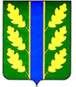 